Slovaci u SrbijiSlovaka u Srbiji ima oko 40 hiljada, velika većina živi u Vojvodini. Predstavljaju treću po brojnosti nacionalnu zajednicu u Vojvodini. Slovaci žive na ovim prostorima od doba Austrougarske. Gradovi sa najviše Slovaka po broju su: Kovačica (oko 10 hiljada) i Bački Petrovac (oko 9 hiljada). Najveći slovački gradovi u Srbiji po procentu su: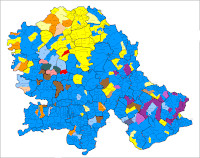 Bački Petrovac 65% SlovakaKovačica 42% SlovakaBač 20% SlovakaBačka Palanka 9% Slovaka Stara Pazova 8% Slovaka